आन्तरिक गृहकार्य हिन्दीबी.ए. तृतीय वर्ष, एचडी-05 & एचडी-06सत्र-2014-15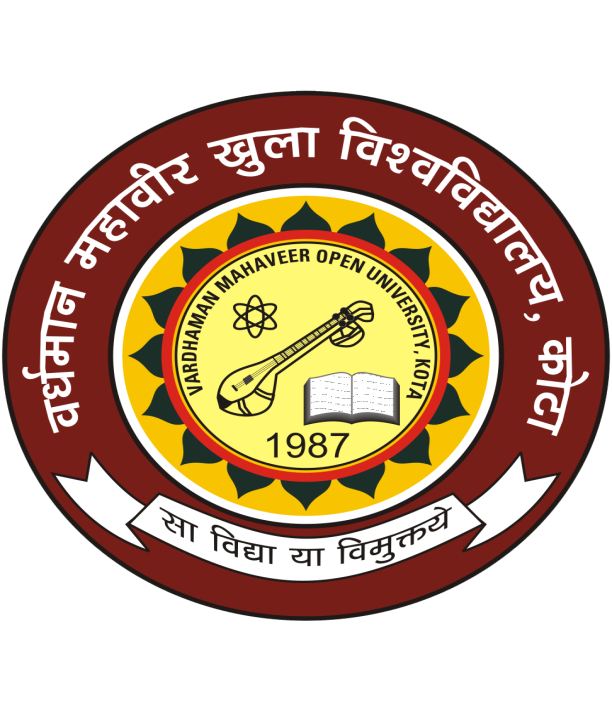 वर्धमान महावीर खुला विश्वविद्यालय , कोटा रावतभाटा रोड, कोटा  324021 (राजस्थान)फोन : - 0744-2470615, फैक्स: - 0744 - 2472525Visit us at: www.vmou.ac.inबी.ए. तृतीय वर्ष, हिन्दी, एचडी-05 & एचडी-02मूल्यांकन हेतु आन्तरिक गृह कार्य प्रिय विद्यार्थी, 	आपको बी.ए. तृतीय वर्ष में हिन्दी विषय के प्रश्न पत्रों के आन्तरिक गृह कार्य भिजवाये जा रहे हैं, जिनका विवरण निम्न प्रकार है:-पाठ्यक्रम कोड		प्रश्न पत्र का नामHD-05			आधुनिक काव्यHD-06			हिन्दी भाषा एवं प्रयोजनमूलक हिन्दीआपके प्रश्नपत्र में आपको आन्तरिक गृह कार्य करने हैं । इन्हें पूरा करके आप अन्तिम तिथि से पूर्व अपने क्षेत्रीय केन्द्र / अध्ययन केन्द्र के निदेशक के पास स्वयं उपस्थित होकर अथवा पंजीकृत डाक से अवश्य भिजवा दें। प्रत्येक सत्रीय कार्य 30 अंक का है। इन प्राप्तांकों को आपकी सत्रांत परीक्षा के अंकों के साथ जोड़ा जायेगा। सत्रीय कार्य स्वयं की हस्तलिपि में करें। तथ्यात्मक त्रुटियों को छोड़ कर सत्रीय कार्यों का पुनर्मूल्यांकन नहीं होता है, और न ही इन्हें सुधारने हेतु दुबारा स्वीकार किया जाता है। अतः पहली बार में ही सर्वश्रेष्ठ उत्तर लिखें। प्रत्येक प्रश्नपत्र के सत्रीय कार्य अलग-अलग फाईल में नत्थी करें।विद्यार्थी प्रथम पृष्ठ पर निम्न सूचना अकिंत करें।स्कालर संख्या			................................................................................		छात्र का नाम			................................................................................ 	पिता का नाम			................................................................................ 	पत्र व्यवहार का पता		................................................................................				................................................................................................................................................................				................................................................................				................................................................................ पाठ्यक्रम का नाम 		................................................................................पाठ्यक्रम का कोड		................................................................................जमा करवाने का दिनांक	...............................................................................अध्ययन केन्द्र का नाम 	...............................................................................क्षेत्रीय केन्द्र का नाम 		...............................................................................आन्तरिक गृह कार्य आन्तरिक गृहकार्य बी.ए. तृतीय वर्ष एचडी-05आधुनिक काव्य														अधिकतम अंक 30निर्देश : प्रश्न पत्र खण्ड अ, ब और स में विभाजित है। खण्ड 'अ' अतिलघूत्तरात्मक है, खण्ड 'ब' लघूत्तरात्मक एवं खण्ड 'स' में निबंधात्मक प्रश्न सम्मिलित हैं।खण्ड – अअति लघु उत्तर वाले प्रश्न (अनिवार्य)नोट : इस खण्ड में 6 प्रश्न सम्मिलित हैं। सभी प्रश्नों के उत्तर अनिवार्य हैं। आप अपने उत्तर को प्रश्नानुसार एक शब्द, एक वाक्य या अधिकतम 30 शब्दों में परिसीमित कीजिये। प्रत्येक प्रश्न 1 अंक का है। 										    	 6x1=6प्रश्न 1 (i) मुक्तिबोध की कविताओं की मुख्य विशेषता क्या है ?(ii) कुआनो नदी कविता में किन तीन संस्कृतियों का दिग्दर्शन होता है ?	(iii) नरेश मेहता किस सप्तक के कवि है ?	(iv) सर्वेश्वर दयाल सक्सेना के दो कविता संग्रहों का नाम लिखिए। (v) 'कहाँ आज वह पूर्ण पुरातन” पंक्तियाँ किस कविता की है ?	(vi) निराला की किस कविता को हिन्दी का श्रेष्ठ शोक गीत कहा जाता है ?खण्ड – ब  लघु उत्तर वाले प्रश्न निम्नलिखित प्रश्नों में से कोर्इ दो प्रश्नों के उत्तर दीजिए। आप अपने उत्तर को अधिकतम 100 शब्दों  में परिसीमित कीजिये। प्रत्येक प्रश्न 3 अंक का है। 					4 × 3 = 12प्रश्न 2	सप्रसंग व्याख्या कीजिए।	कहाँ आज वह पूर्ण पुरातन, वह सुवर्ण का काल ?	भूतियों का दिगन्त छवि जाल,	ज्योति चुंबित जगती का माल	राशि-राशि विकसित वसुधा का वह यौवन विस्तार	स्वर्ण की सुषमा जब साभार	धरा पर करती थी अभिसार।	प्रसूनों के शाश्वत श्रृंगार	(स्वर्ण भृंगों के गंध-विहार)	गूंज उठते थे बारंबार	सृष्टि में प्रथमोद्गार ।प्रश्न 3	'प्रवाद पर्व के प्रतीक विधान को समझाइयें।प्रश्न 4	'ब्रह्राराक्षस' के मिथकीय आधार को समझाइये।प्रश्न 5	सप्रसंग व्याख्या कीजिए :-	बहुत गरीब जिला है वह बस्ती	जहाँ मैने पहली बार देखा था।	मेरे नाना इस नदी में कूद पडे़ थे	और निकाल लिए गये थे	जिन्दगी से ऊबकर मर नहीं सके।	तट पर न रेत थी न सीपियाँ	सख्त कँकरीली जमीन थी कार्इ लगी	कही- कही दलदल था, झाँडि़याँ थी दूर तक	जिनमें सोते बुलबुलाते रहते थे	और चिडि़याँ एक टहनी से दूसरी टहनी परप्रश्न 6	सर्वेश्वर दयाल सक्सेना के कृतित्व का परिचय दीजिए ।खण्ड - सनिम्नलिखित प्रश्नों में से किसी एक प्रश्न का उत्तर दीजिए। आप अपने उत्तर को अधिकतम 400 शब्दों  में परिसीमित कीजिये। प्रत्येक प्रश्न 06 अंक का है। 		        02 × 06 = 12प्रश्न 7	लम्बी कविता की परम्परा की विवेचना कीजिए ?प्रश्न 8 पंत की काव्य यात्रा का परिचय देते हुए छायावाद में उनका महत्व स्पष्ट कीजिए।प्रश्न 9 'कुआनों नदी कविता के अनुभूति पक्ष व अभिव्यक्ति पक्ष की विवेचना कीजिए। प्रश्न10 'दो चट्टनें’ कविता का मूल भाव स्पष्ट करते हुए कविता के अभिव्यक्ति पक्ष की समीक्षा        कीजिए।आन्तरिक गृहकार्य बी.ए. तृतीय वर्ष परीक्षाएचडी-06हिन्दी भाषा एवं प्रयोजनमूलक हिन्दी									अधिकतम अंक 30निर्देश : प्रश्न पत्र खण्ड अ, ब और स में विभाजित है। खण्ड 'अ' अतिलघूत्तरात्मक है, खण्ड 'ब' लघूत्तरात्मक एवं खण्ड 'स' में निबंधात्मक प्रश्न सम्मिलित हैं।खण्ड – अअति लघु उत्तर वाले प्रश्न (अनिवार्य)नोट : इस खण्ड में 6 प्रश्न सम्मिलित हैं। सभी प्रश्नों के उत्तर अनिवार्य हैं। आप अपने उत्तर को प्रश्नानुसार एक शब्द, एक वाक्य या अधिकतम 30 शब्दों में परिसीमित कीजिये। प्रत्येक प्रश्न 1 अंक का है। 											6x1=6प्रश्न 1 (i) पश्चिमी हिन्दी की प्रमुख बोलियाँ कौन-कौनसी है ?	(ii) 'भाषा' शब्द किस धातु से बना है एवं उसका क्या अर्थ है ?	(iii) 'प्रयोजन मूलक भाषा' किसे कहा जाता है ?(iv) 'बुन्देलखण्डी' प्रमुखत: कहाँ बोली जाती है ?	(v) काव्यानुवाद से क्या तात्पर्य है ?(vi) अवधी, मैथिली और छत्तीसगढ़ी कौनसी हिन्दी की बोलियाँ है ?खण्ड – ब  लघु उत्तर वाले प्रश्न निम्नलिखित प्रश्नों में से कोर्इ दो प्रश्नों के उत्तर दीजिए। आप अपने उत्तर को अधिकतम 100 शब्दों  में परिसीमित कीजिये। प्रत्येक प्रश्न 3 अंक का है। 					4 × 3 = 12प्रश्न 2	प्रयोजनमूलक हिन्दी के विविध रूपों की विवेचना कीजिएप्रश्न 3	अनुवाद के प्रमुख क्षेत्रों का उल्लेख कीजिए।प्रश्न 4	देवनागरी लिपि की प्रमुख विशेषताओं का उल्लेख कीजिए।प्रश्न 5	प्रशासनिक शब्दावली निर्माण के सिद्धान्तों का उल्लेख कीजिए।प्रश्न 6	जनसंचार के दृश्य-श्रव्य माध्यम कौनसे हैं, समझाइये ?खण्ड - सनिम्नलिखित प्रश्नों में से किसी एक प्रश्न का उत्तर दीजिए। आप अपने उत्तर को अधिकतम 400 शब्दों  में परिसीमित कीजिये। प्रत्येक प्रश्न 06 अंक का है। 		           02 × 06 = 12प्रश्न 7	हिन्दी की प्रयोजनमूलक  शैलियों पर लेख लीखिये।प्रश्न 8 बिहारी हिन्दी की बोलियों पर प्रकाश डालिएप्रश्न 9	देवनागरी लिपि का स्वरुप व विकास बताते हुए इस लिपि के लिए अब तक किए गए प्रयासों का       वर्णन कीजिए।प्रश्न10 जनसंचार माध्यमों में हिन्दी प्रयोग को स्पष्ट कीजिए।